РЕЗЮМЕ ВЫПУСКНИКА ИНЖЕНЕРНО-ЭКОНОМИЧЕСКОГО ФАКУЛЬТЕТАІ. Общие сведения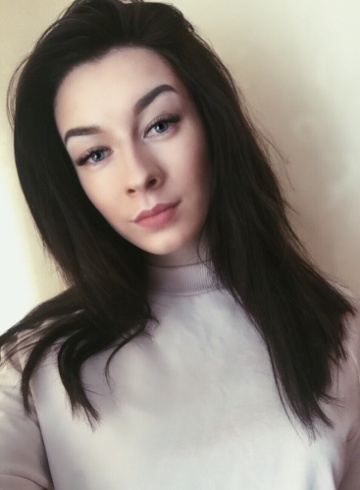 *По желанию выпускника, для открытого представления в сети интернет.ІІ. Результаты обученияІІІ. СамопрезентацияФамилия, имя, отчество   Фурс Карина Евгеньевна Дата рождения/гражданство03.05.1998/РБФакультетИнженерно-экономическийСпециальностьЭиУПСемейное положениеНе замужемМесто жительства (указать область, район, населенный пункт)г.Минск E-mailKarinaFurs@gmail.comСоциальные сети (ID)*https://vk.com/id99642497Viber+375 44 783-19-24Моб. телефон+375 44 783-19-24Основные дисциплины по специальности, изучаемые в БГТУДисциплины курсового проектирования1. Управление организацией, управление персоналом 2. Экономика 3. Управление недвижимостью 4. Оценка недвижимости, оценка бизнеса 5. Управление проектами...Макроэкономика Экономика организации Бизнес-планированиеМенеджментИнвестиционное проектированиеАнализ хозяйственной деятельностиТехнология производства керамических изделийСредний балл по дисциплинам специальности5Места прохождения практикиОАО «Забудова», ОАО «Керамика», ОАО «Керамин»Владение иностранными языками (указать язык); наличие международных сертификатов: ТОЕFL, FСЕ/САЕ/СРЕ, ВЕС и т.д.Английский язык (B2)
Дополнительное образование (курсы, семинарыи др.)Компетенции по использованию современных программных продуктовMS Office/Word/Exсel/PowerPoint (хороший уровень пользователя)Научно-исследовательская работа (участие в проектах, конкурсах, конференциях, публикации и др.)Стажировки/Опыт работыЖизненные планы, хобби и планируемая сфера деятельностиЛичные качестваГибкость, инициативность, ответственностьЖелаемое место работы (область/город/предприятие)г. Минск